Для размещения ссылки на сайт партнера, необходимо указать следующие данные:Заглавие страницы (название сайта) – пример Всероссийское общество гемофилии(Этот текст используется в качестве заглавия содержимого документа)Содержимое страницыКраткая информация по содержанию  – пример Основной сайт Общероссийской благотворительной общественной организации инвалидов "Всероссийское общество гемофилии"Ссылка на сайтПримеры оформления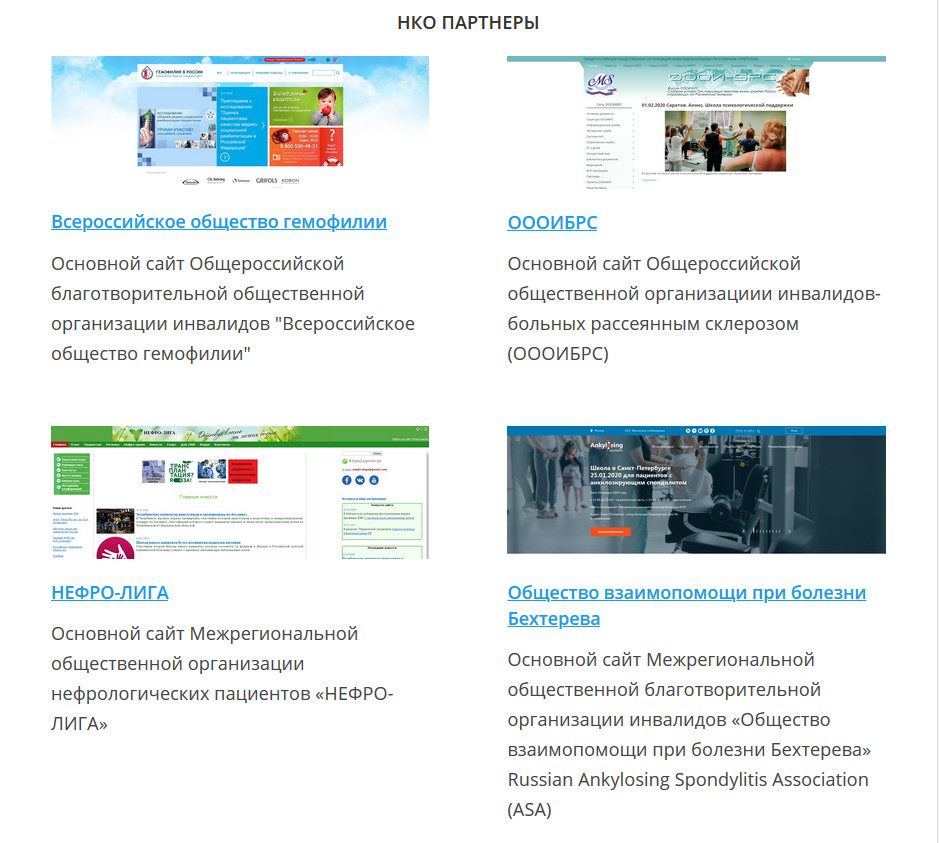 